                                PRZEDMIOT/WYKŁADOWCATERMIN II28.02-10.03.2022  Źródłoznawstwo- średniowieczne i nowożytne Książka w kulturze umysłowej Polski do końca XVIII w                     Prof. dr hab. Jolanta M. Marszalska01 III 2022Godz.13.20-14.00Sala 31501 III 2022Godz.14.00-16.00Sala 315Historia Bliskiego WschoduKs. prof. dr hab. Leszek Misiarczyk7 III 2022Godz. 12.00Sala 323                                     Historia Mazowsza  Ustrój  i  Organizacja  Państwa i  Kościoła na ziemiach polskich Historia średniowieczna PolskiKs. prof. dr. hab. Waldemar Graczyk01 III 2022Godz. 14.00Sala 219                   Archiwa w Polsce i polskie za granicą                              Ks. dr hab. Waldemar Gliński01 III 2022Godz.9.00Sala 108                                Historia starożytna powszechna GrecjaDr Katarzyna Dźwigała3 III 2022Godz. 11.00Sala 419Historia średniowieczna powszechnaDr Bartłomiej Dźwigała8 III 2022Godz.12.00Sala 314                     Historia społeczno-polityczna III RPProf. Dr hab. Antoni Dudek8 III 2022Godz. 14.00Sala 315Żydzi i Polacy w czasie II wojny światowejProf. Dr hab. Jan Żaryn28 II 2022Godz.14.00Sala 315Prawodawstwo archiwalne świeckie              Archiwistyka- teoria i metodologia archiwalnaKs. prof. dr hab. Kazimierz Łatak03 III 2022Godz.11.30Sala 201                                       Dzieje i losy książki XIX i XX wiek                                               Dzieje archiwów                                            Dr Tomasz Makowski8 III 2022Godz.18.15Sala 323                                       Społeczeństwo stanowe Polski                                        Archiwum zakładowe                                    Ks.  prof. dr hab. Jan Pietrzykowski8 III 2022Godz. 10.30Sala 315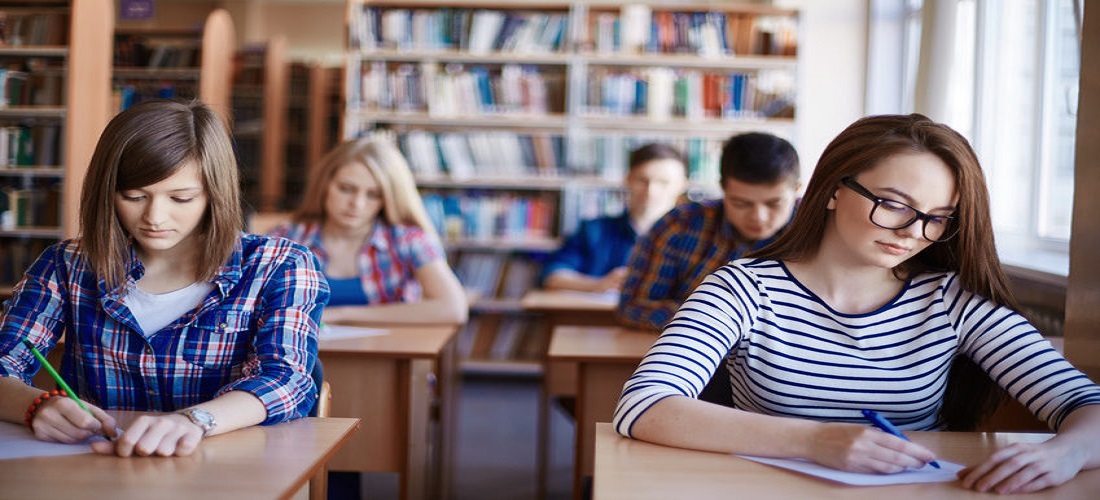 